碩博士論文建檔常見問題2017.06.16 將不定期更新【加密保全】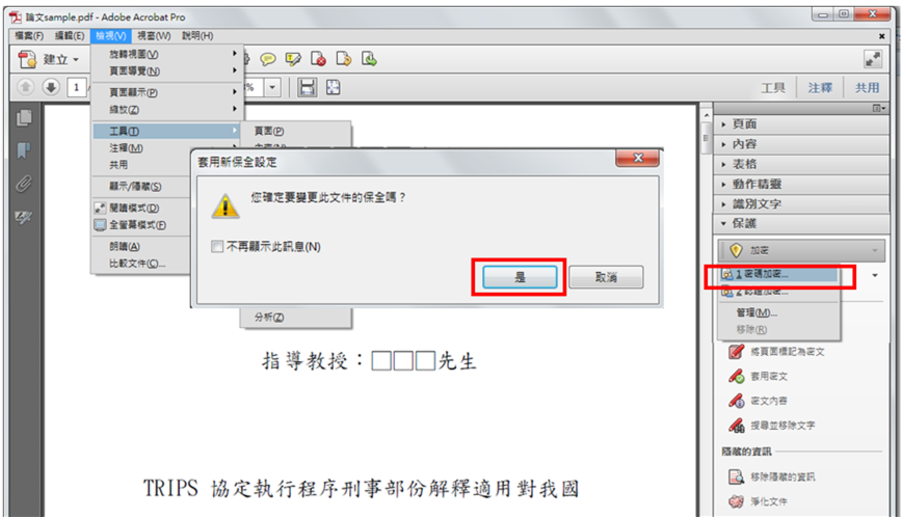 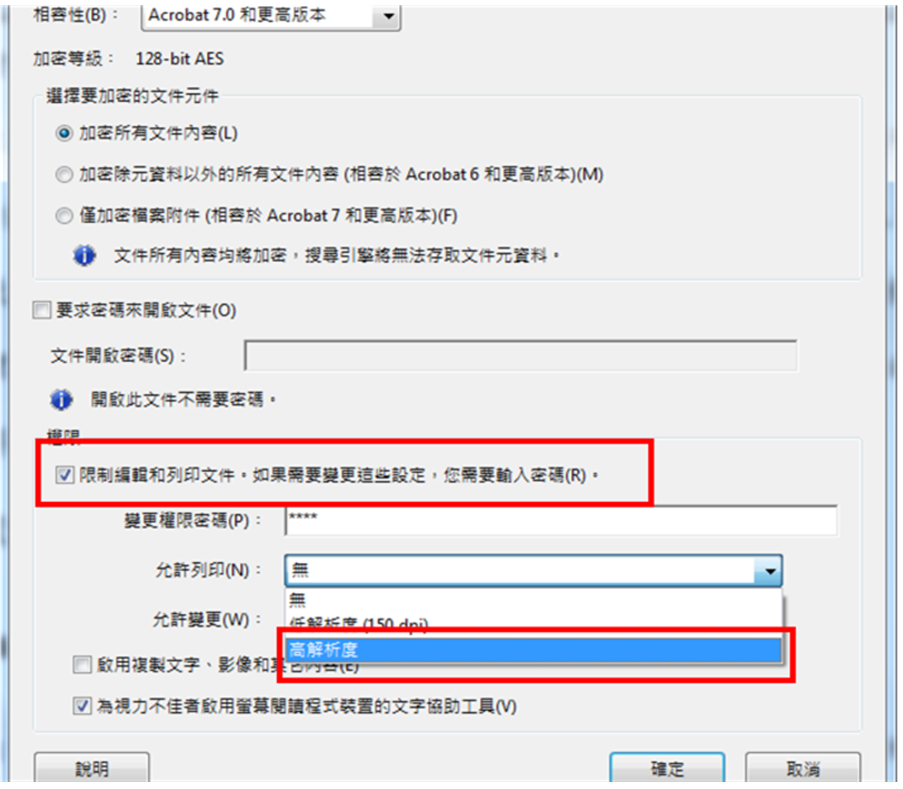 電子全文檔敬請設定為：加密(保全)。"允許列印"選高解析度。設定方式：檢視-->工具-->保護-->加密-->密碼加密-->點選"權限"區塊，輸入密碼，"允許列印"選高解析度。摘要檔敬請設定為：加密(保全)。"允許列印"選高解析度。設定方式：檢視-->工具-->保護-->加密-->密碼加密-->點選"權限"區塊，輸入密碼，"允許列印"選高解析度。【其他】電子全文檔：論文封面必備學號